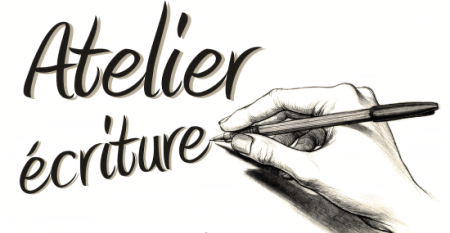 AdosNom de l’enfant * : ………………………..Prénom* : ……..……………… Age : ..…Nom des parents* : ………………………….……………………………………………….….Adresse : ………………………………………………………………………………………………Code postal : …………………………… localité : …………………………………………… ……………………………………………… /………………………………………………………Courriel : ………………………………………………………………………………………………Photo autorisées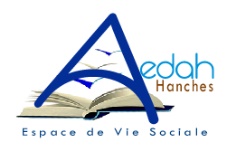 Règlement : 20.00€ ou 40.00€ (les 2 jours):Chèque :Espèces :Fait à Hanches, le……………………………………………..Signature :AdultesNom* : ……………………………….Prénom* : ……………………………………………….Adresse : ………………………………………………………………………………………………Code postal : …………………………… localité : …………………………………………… ……………………………………………… /………………………………………………………Courriel : ………………………………………………………………………………………………Profession : ……………………………………… 	Photo autorisées Règlement : 20.00€ ou 40.00€ (les 2 jours):Chèque :Espèces :Fait à Hanches, le……………………………………………..Signature :24 juillet 202224 juillet 2022Adolescents 11 +23 Juillet 202223 Juillet 2022Adultes